Схема № 22 границ территории, прилегающей к МОУ «Сланцевская средняя общеобразовательная школа № 6» по адресу: Ленинградская область, г. Сланцы, пр. Молодежный, д. 9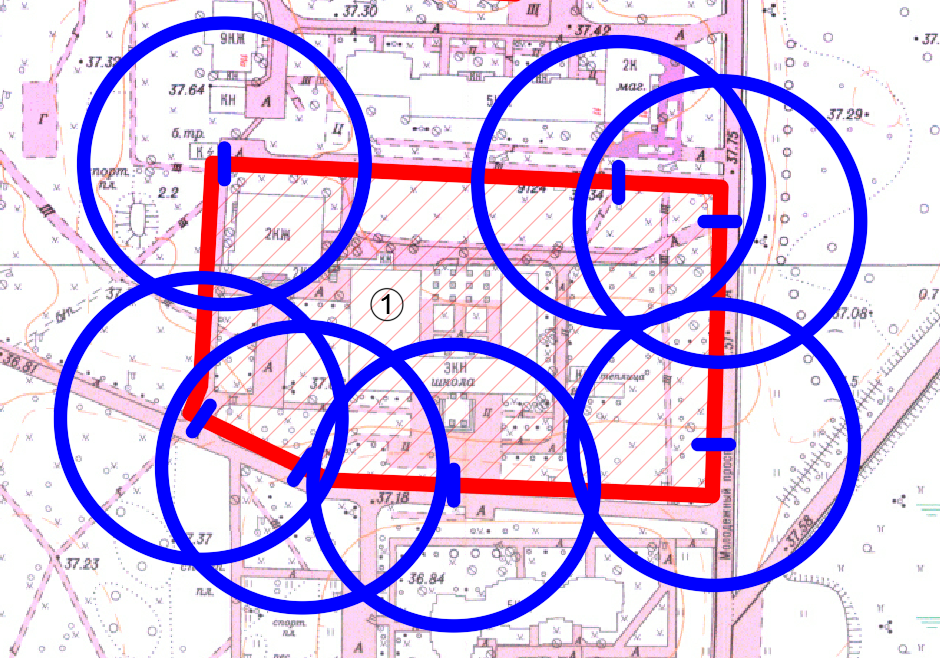 Радиус, определяющий границу территории, прилегающей к объекту, на которой не допускается розничная торговля алкогольной продукции, составляет 50 м.Условные обозначения: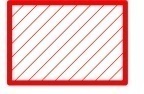 Территория, прилегающая к объекту, огороженная заборомВход для посетителей в объект и/или обособленную территориюГраница территории, прилегающей к объекту, на которой не допускается розничная торговля алкогольной продукции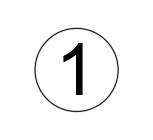 МОУ «Сланцевская средняя общеобразовательная школа № 6»